CLP Classroom Supply List2021-20221 Box colored pencils 1 Box of crayons                1 Box #2 pencils 2 Highlighters    2 Glue sticks1 Small pack dry erase markers1 Tissue box1 Clorox canisterThank You, CLP Team6th Grade Supply List Wyandot Middle School 20-21The following is a list of suggested supplies that your child will use throughout the year.  3 dozen or more sharpened pencils. Keep a few at home.Because of moving class to class, you’d be surprised how many pencils go missing!  More is better, and to get them on sale in summer is best!5- Pocket folders (poly kind recommended) (1 for ELA (with prongs); 1 for Social Studies (with prongs); 1 for Science; 1 for each exploratory/specials class)1- notebook for ELA1- 1” binder for math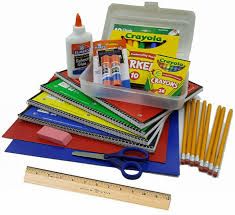 2 -notebooks for math1 zippered pencil pouch2 pens; any color5-highlighters (assorted colors)4 dry erase markers (any colors)1 pkg. colored pencils or crayons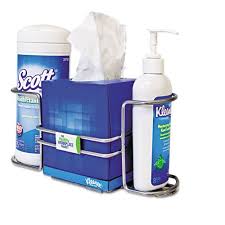 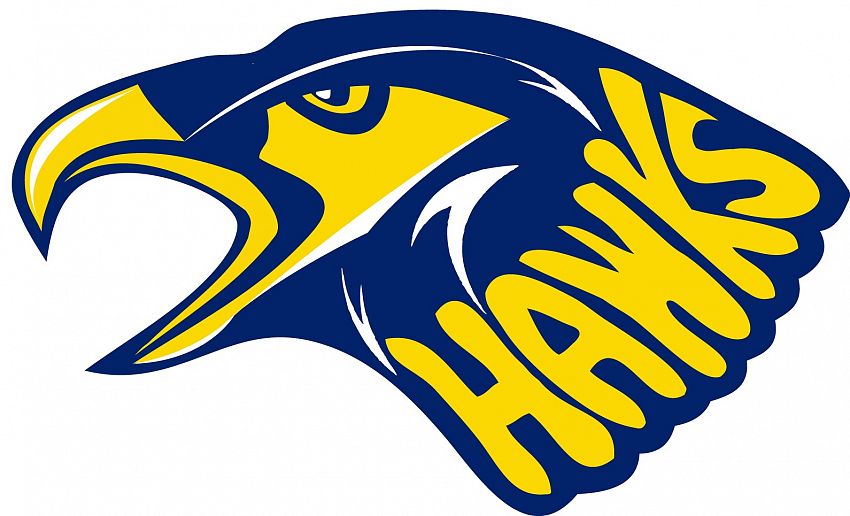 Suggested Seventh Grade Supplies – 2021-2022One Organizational system, choose what works best for you (Reminder that you will have a laptop, so folders may be the best option to for easy carrying)Binder with color-coded pockets or Accordion folder system or Folders- one for each class2. Lined paper – minimum of 4 packages for year (keep some at school and at home).  (or      spiral notebooks. If you have Mrs. Rice for French a spiral notebook is best.      3. 1 pencil case with zipper or hard case     4. At least 3 red pens and 2 blue or black pens (keep a supply at home or in your locker)     5. #2 pencils (keep a supply at home and in your locker)     6.  A fine tip black marker (non-permanent are better for outlining)     7. 1 box colored pencils, crayons or markers (most students prefer colored pencils)      8. At least five highlighters (five different colors, for science)     9. Adult- sized scissors    10. Glue sticks (about one per quarter and the larger ones are best)    11. Scientific Calculator (labeled with your name) (TI-30X does fractions; is used in school           and would be helpful to have the same one as used in school)    12. Ruler with both inches and centimeters    13. 3x5 Cards     14. A packet of sticky notes.    15. ErasersThis is a suggested supply list and is not intended to be very costly to the family. Consider the dollar store for the more expensive items.Optional items that can be donated to one of your teachers:1 or 2 boxes of tissuesWipesHand sanitizer8th Grade Suggested Supply List
Loose leaf paper 
Pencils
Pencil sharpener
Red pens
Highlighters
Ruler
Crayons
Eraser
Glue stick Below are additional suggested supplies:Extra loose leaf paperExtra pencilsSocial Studies/Math 180No extra supplies neededMath Spiral notebook
2” binder with 5 tabs divider colored pencilsbasic calculator ELA Notebook2 pocket folderCareersfolder or binder for the classScience 
Spiral notebookAdvanced mathBinder/ 5 tab dividers (This type of organization is helpful for studying for the mid-term and final, but will only be required once face-to-face courses are resumed.)OPTIONAL-graphing calculator (see Mrs. Bobzin’s email)English Language Learners ClassesSpiral notebookFolderUpdated 6/2021